В целях исполнения постановления администрации муниципального района «Печора» от 31 декабря 2019 года № 1666 «Об утверждении муниципальной программы МО МР «Печора» «Развитие экономики», протокола заседания комиссии по рассмотрению заявок субъектов малого и среднего предпринимательства, претендующих на получение финансовой поддержки от 10.08.2023администрация ПОСТАНОВЛЯЕТ: 1. Предоставить субсидию ИП Максимович А.А., направленную на возмещение части затрат при осуществлении деятельности в приоритетной сфере в размере 74 160 (семьдесят четыре тысячи сто шестьдесят) рублей за счет средств бюджета МО МР «Печора».2. Предоставить субсидию ИП Зыковой А.А., направленную на возмещение части затрат при осуществлении деятельности в приоритетной сфере в размере 300 000 (триста тысяч) рублей за счет средств бюджета МО МР «Печора».3. Предоставить субсидию ООО «Чистюля», направленную на возмещение части затрат по приобретению оборудования в сумме 304 500 (триста четыре тысячи пятьсот) рублей за счет средств бюджета МО МР «Печора». 4. Предоставить субсидию ООО «АгроВиД», направленную на возмещение части затрат при осуществлении деятельности в приоритетной сфере в размере 300 000 (триста тысяч) рублей за счет средств бюджета МО МР «Печора».5. Предоставить субсидию ИП Скрипленок В.В., направленную на возмещение части затрат при осуществлении деятельности в приоритетной сфере в размере 219 000 (двести девятнадцать тысяч) рублей за счет средств бюджета МО МР «Печора».6. Отделу экономики и инвестиций администрации муниципального района «Печора» подготовить для подписания соглашения на предоставление субсидий согласно пунктам 1 – 5 настоящего постановления.     7. Бюджетно-финансовому отделу администрации муниципального района «Печора» перечислить субсидии субъектам малого и среднего  предпринимательства согласно пунктам 1 – 5 настоящего постановления.  8. Настоящее постановление вступает в силу со дня подписания и подлежит размещению на официальном сайте муниципального района «Печора».  АДМИНИСТРАЦИЯ МУНИЦИПАЛЬНОГО РАЙОНА «ПЕЧОРА»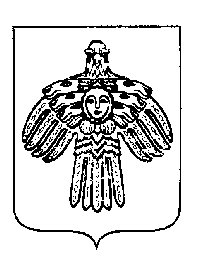 «ПЕЧОРА»  МУНИЦИПАЛЬНÖЙ  РАЙОНСААДМИНИСТРАЦИЯ ПОСТАНОВЛЕНИЕ ШУÖМПОСТАНОВЛЕНИЕ ШУÖМПОСТАНОВЛЕНИЕ ШУÖМ 14   августа 2023 г.г. Печора,  Республика Коми                         № 1439      О предоставлении субсидий   субъектам малого и среднего предпринимательстваГлава муниципального района – руководитель администрации    В.А. Серов                             